 Mustervordrucke TeilhabeplanungTeil II - Feststellungen des beteiligten RehabilitationsträgersAngaben zum Rehabilitationsbedarf (soweit bereits Informationen vorliegen)Beeinträchtigung / GesundheitsproblemAnforderungen aus der beruflichen TätigkeitAnforderungen aus anderen LebensbereichenAuswirkungen von a) auf die Teilhabe unter Berücksichtigung von Kontextfaktoren im Sinne der ICFBedürfnisse und Wünsche des Antragstellers in Bezug auf Leistungen zur TeilhabeTeilhabeziele(in den Lebensbereichen: Lernen und Wissensanwendung, Allgemeine Aufgaben und Anforderun-gen, Kommunikation, Mobilität, Selbstversorgung, Häusliches Leben, Interpersonelle Interaktionen und Beziehungen, Bedeutende Lebensbereiche, Gemeinschafts-, soziales und staatsbürgerliches Leben)Voraussichtlich erforderliche LeistungenEingesetzte Instrumente der Bedarfsermittlung nach § 13 SGB IXWurden bereits Instrumente zur Ermittlung des Rehabilitationsbedarfs eingesetzt?   ja  neinFrühere Leistungen zur Teilhabe (in den vergangenen 4 Jahren)Sonstige Anmerkungen(z. B. Verfahrensgang, Anhänge, weitere für die Erreichung der Teilhabeziele relevante Sozialleistungen)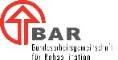 Rehabilitationsträger: Datum: Versicherter/Antragsteller: Wenn ja, welche?Art der LeistungRehabilitationsträgerZeitraumOrtEinrichtung